                            ”Anexa nr. 14                                                                         la  Regulamentul cu privire la regimul                                                                        armelor şi al muniţiilor cu destinaţie                                                                                                        civilă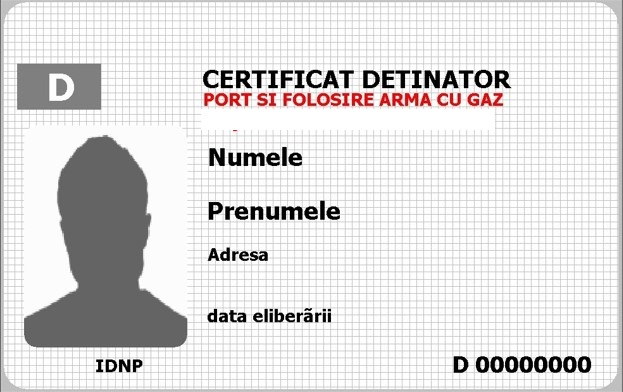 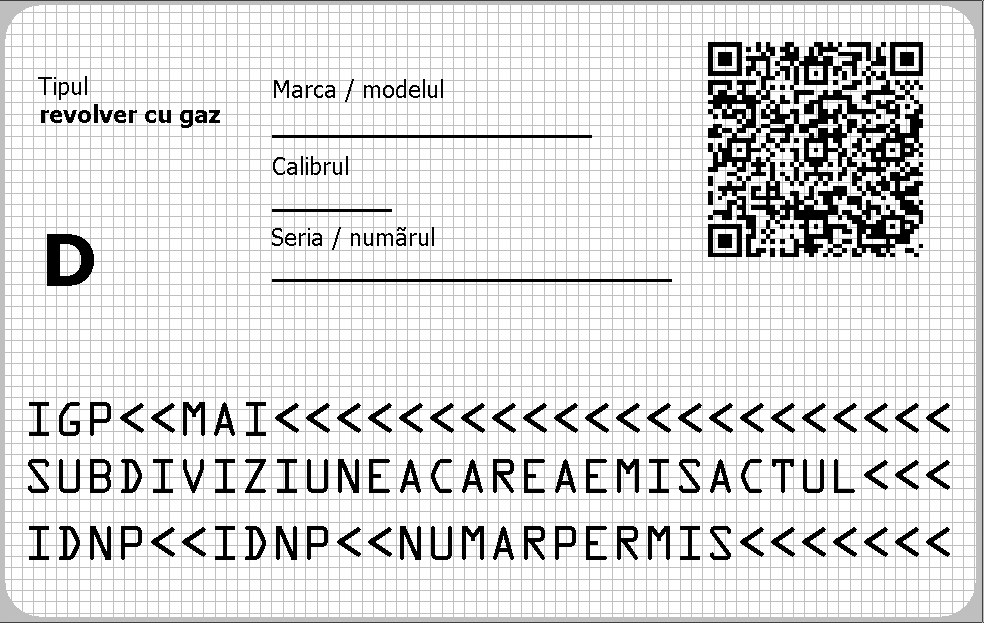 